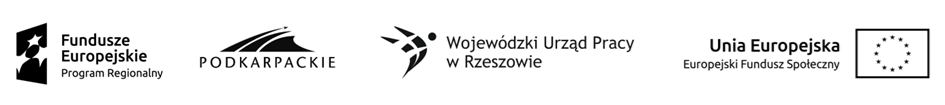 5/2017                                                                                                      								Załącznik nr 5g do ogłoszenia WYKAZ  OSÓB, skierowanych przez wykonawcę do realizacji zamówienia w szczególności odpowiedzialnych za świadczenie usług, wraz z informacjami na temat ich kwalifikacji zawodowych, uprawnień, doświadczenia i wykształcenia niezbędnych do wykonania zamówienia, a także zakresu wykonywanych przez nie czynności oraz informację o podstawie do dysponowania tymi osobamiZADANIE NR 7....................... dnia .........................                            		     ...................................................................................													podpis  osób  uprawnionych do  reprezentowania  WykonawcyLp.Nazwisko i ImięDoświadczenieWykształcenieLiczba godzin przeprowadzonych kursów/szkoleń z zakresu  pokazu kuchni molekularnej okresie ostatnich 3 lat przed upływem terminu składania ofert – nie wypełnienie tej kolumny  nie powoduje odrzucenia oferty, jedynie nie przyznanie punktów w kryterium „doświadczenie w prowadzeniu kursów/szkoleń”Zakres wykonywanych czynnościInformacja o podstawie do dysponowania tymi osobami